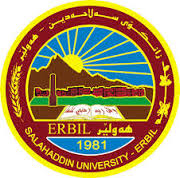 زانكؤى سةلاحةدينكــؤليَذى/ ئاداببةشـى دةرونــزانـــى/قؤناغي ضوارةمسالَى خويَندن :2023 -2024مامؤستاى بابةت:ث. د. ريزان  علي ابراهيم Email: rezan.ibrahim@gmail.com*************  *******  ******** ******** ********** ******** ******** ******* ******* دروستي دةروونيدروستي دةرووني١. ناوي كؤرس١. ناوي كؤرسد.ريزان علي ابراهيمد.ريزان علي ابراهيم٢. ناوى مامؤستا٢. ناوى مامؤستادةرونزانى /ئادابدةرونزانى /ئاداب٣. بةش / كؤليَذ٣. بةش / كؤليَذ٤. ثةيوةندي٤. ثةيوةندي تيؤرى : 3 كاتذميَرثراكتيكي نيية تيؤرى : 3 كاتذميَرثراكتيكي نيية٥. يةكةى خويَندن بة كاتذميَر لة هةفتةيةك دا ٥. يةكةى خويَندن بة كاتذميَر لة هةفتةيةك دا ئامادة بوونى مامؤستاى وانةبيّذ بؤ قوتابيان لة ماوةى هةفتةيةكدا  (3)كاتذميَر ئامادة بوونى مامؤستاى وانةبيّذ بؤ قوتابيان لة ماوةى هةفتةيةكدا  (3)كاتذميَر ٦. ذمارةى كاركردن٦. ذمارةى كاركردن٧. کۆدی کۆرس٧. کۆدی کۆرسذيانى ئةكاديمي لة زانكؤى سةلآحةدين دةست ثيَ دةكات وةكو مامؤستاى لة  مامؤستا لةبةشى دةرونزانى بؤ سالى (2023 -2024)ذيانى ئةكاديمي لة زانكؤى سةلآحةدين دةست ثيَ دةكات وةكو مامؤستاى لة  مامؤستا لةبةشى دةرونزانى بؤ سالى (2023 -2024)٨. ثرؤفايةلى مامؤستا٨. ثرؤفايةلى مامؤستا٩. وشة سةرةكييةكان ١٠. ناوةرؤكي طشتى كؤرس:بابةتى (تةندروستي دةرووني) يةكيَكة لة بابةتة طرنط و بة سودة بوقوتابيان بة تايبةتي قوتابياني  ثؤلي ضواري بةشي دةرونزاني جونكة طرنطي دةدات بة دروستي دةروني و كونجاني دةرووني و هاندان و بةرةوثيش بردني دروستي دةروني لاي تاك و ثاراستني لة طرفت و شلةذانة دةرونيةكان و هةلضونيةكان و ضارةسةر كردني كيشةكان لةكاتي دروست بوني بة ثةيرةو كردني تةكنةلؤذياي جؤراو جؤر ي ضارةسةري دةروني .١٠. ناوةرؤكي طشتى كؤرس:بابةتى (تةندروستي دةرووني) يةكيَكة لة بابةتة طرنط و بة سودة بوقوتابيان بة تايبةتي قوتابياني  ثؤلي ضواري بةشي دةرونزاني جونكة طرنطي دةدات بة دروستي دةروني و كونجاني دةرووني و هاندان و بةرةوثيش بردني دروستي دةروني لاي تاك و ثاراستني لة طرفت و شلةذانة دةرونيةكان و هةلضونيةكان و ضارةسةر كردني كيشةكان لةكاتي دروست بوني بة ثةيرةو كردني تةكنةلؤذياي جؤراو جؤر ي ضارةسةري دةروني .١٠. ناوةرؤكي طشتى كؤرس:بابةتى (تةندروستي دةرووني) يةكيَكة لة بابةتة طرنط و بة سودة بوقوتابيان بة تايبةتي قوتابياني  ثؤلي ضواري بةشي دةرونزاني جونكة طرنطي دةدات بة دروستي دةروني و كونجاني دةرووني و هاندان و بةرةوثيش بردني دروستي دةروني لاي تاك و ثاراستني لة طرفت و شلةذانة دةرونيةكان و هةلضونيةكان و ضارةسةر كردني كيشةكان لةكاتي دروست بوني بة ثةيرةو كردني تةكنةلؤذياي جؤراو جؤر ي ضارةسةري دةروني .١٠. ناوةرؤكي طشتى كؤرس:بابةتى (تةندروستي دةرووني) يةكيَكة لة بابةتة طرنط و بة سودة بوقوتابيان بة تايبةتي قوتابياني  ثؤلي ضواري بةشي دةرونزاني جونكة طرنطي دةدات بة دروستي دةروني و كونجاني دةرووني و هاندان و بةرةوثيش بردني دروستي دةروني لاي تاك و ثاراستني لة طرفت و شلةذانة دةرونيةكان و هةلضونيةكان و ضارةسةر كردني كيشةكان لةكاتي دروست بوني بة ثةيرةو كردني تةكنةلؤذياي جؤراو جؤر ي ضارةسةري دةروني .١١. ئامانجةكانى كؤرس:ئاشنا كردنى قوتابيان بة ضةمك وجؤر وتايبةتمةنديةكاني (تةندروستي دةرووني )بةشيوةيةكي طشتي.- ئاشنا كردنى قوتابيان واتاي خؤطونجاندن كة بابةتي سة رةكي تةندروستي دةرونية و جؤرةكاني كونجاندن  هؤكاري يارمةتيدةر بؤ طونجاندن- ئاشناكردني قوتابي بة نةخؤشية عةقلي و دةرونيةكان و ضؤنيةتي ضارةسةر كردنيان بة هةلبذاردني شيوازو ريطاي طونجاو  .١١. ئامانجةكانى كؤرس:ئاشنا كردنى قوتابيان بة ضةمك وجؤر وتايبةتمةنديةكاني (تةندروستي دةرووني )بةشيوةيةكي طشتي.- ئاشنا كردنى قوتابيان واتاي خؤطونجاندن كة بابةتي سة رةكي تةندروستي دةرونية و جؤرةكاني كونجاندن  هؤكاري يارمةتيدةر بؤ طونجاندن- ئاشناكردني قوتابي بة نةخؤشية عةقلي و دةرونيةكان و ضؤنيةتي ضارةسةر كردنيان بة هةلبذاردني شيوازو ريطاي طونجاو  .١١. ئامانجةكانى كؤرس:ئاشنا كردنى قوتابيان بة ضةمك وجؤر وتايبةتمةنديةكاني (تةندروستي دةرووني )بةشيوةيةكي طشتي.- ئاشنا كردنى قوتابيان واتاي خؤطونجاندن كة بابةتي سة رةكي تةندروستي دةرونية و جؤرةكاني كونجاندن  هؤكاري يارمةتيدةر بؤ طونجاندن- ئاشناكردني قوتابي بة نةخؤشية عةقلي و دةرونيةكان و ضؤنيةتي ضارةسةر كردنيان بة هةلبذاردني شيوازو ريطاي طونجاو  .١١. ئامانجةكانى كؤرس:ئاشنا كردنى قوتابيان بة ضةمك وجؤر وتايبةتمةنديةكاني (تةندروستي دةرووني )بةشيوةيةكي طشتي.- ئاشنا كردنى قوتابيان واتاي خؤطونجاندن كة بابةتي سة رةكي تةندروستي دةرونية و جؤرةكاني كونجاندن  هؤكاري يارمةتيدةر بؤ طونجاندن- ئاشناكردني قوتابي بة نةخؤشية عةقلي و دةرونيةكان و ضؤنيةتي ضارةسةر كردنيان بة هةلبذاردني شيوازو ريطاي طونجاو  .12.ئةركةكانى قوتابي:  قوتابي وةك لايةنى سةرةكى و بنةرةتى  ثرؤسةى فيَربوون و فيَركردن ضةندين ئةرك و بةرثرسياريةتى دةكةويَتة ئةستؤ لة ثالَ ئةو ئةركانةى كة مامؤستا هةيةتى لةوانةش : ئامادةبوون و ثابةندبوونى قوتابي لة هؤلَةكانى خويَندن ئةمةش بة يةكيَك لة ئةركة طرنطةكان هةذماردةكريَت لةبةر ئةوةى ئامادةبوونى قوتابي وادةكات قوتابي بيَ بةش نةبيَت لةو زانياريانةى كة لة هؤلَى خويَندن دا دةخريَتة روو، هةروةها قوتابي دةبيَت  ثابةند بيَـت  بة  تاقيكردنةوةكان و رِأهيَنان و ئاسانكارى كردن بؤ ئةنجام دانى ئةو كردارة، ئةركيَكى ديكةى قوتابي ئةوةية راثؤرت و تويَذينةوة بة ثيَى تواناى خؤى ئامادة بكات، 12.ئةركةكانى قوتابي:  قوتابي وةك لايةنى سةرةكى و بنةرةتى  ثرؤسةى فيَربوون و فيَركردن ضةندين ئةرك و بةرثرسياريةتى دةكةويَتة ئةستؤ لة ثالَ ئةو ئةركانةى كة مامؤستا هةيةتى لةوانةش : ئامادةبوون و ثابةندبوونى قوتابي لة هؤلَةكانى خويَندن ئةمةش بة يةكيَك لة ئةركة طرنطةكان هةذماردةكريَت لةبةر ئةوةى ئامادةبوونى قوتابي وادةكات قوتابي بيَ بةش نةبيَت لةو زانياريانةى كة لة هؤلَى خويَندن دا دةخريَتة روو، هةروةها قوتابي دةبيَت  ثابةند بيَـت  بة  تاقيكردنةوةكان و رِأهيَنان و ئاسانكارى كردن بؤ ئةنجام دانى ئةو كردارة، ئةركيَكى ديكةى قوتابي ئةوةية راثؤرت و تويَذينةوة بة ثيَى تواناى خؤى ئامادة بكات، 12.ئةركةكانى قوتابي:  قوتابي وةك لايةنى سةرةكى و بنةرةتى  ثرؤسةى فيَربوون و فيَركردن ضةندين ئةرك و بةرثرسياريةتى دةكةويَتة ئةستؤ لة ثالَ ئةو ئةركانةى كة مامؤستا هةيةتى لةوانةش : ئامادةبوون و ثابةندبوونى قوتابي لة هؤلَةكانى خويَندن ئةمةش بة يةكيَك لة ئةركة طرنطةكان هةذماردةكريَت لةبةر ئةوةى ئامادةبوونى قوتابي وادةكات قوتابي بيَ بةش نةبيَت لةو زانياريانةى كة لة هؤلَى خويَندن دا دةخريَتة روو، هةروةها قوتابي دةبيَت  ثابةند بيَـت  بة  تاقيكردنةوةكان و رِأهيَنان و ئاسانكارى كردن بؤ ئةنجام دانى ئةو كردارة، ئةركيَكى ديكةى قوتابي ئةوةية راثؤرت و تويَذينةوة بة ثيَى تواناى خؤى ئامادة بكات، 12.ئةركةكانى قوتابي:  قوتابي وةك لايةنى سةرةكى و بنةرةتى  ثرؤسةى فيَربوون و فيَركردن ضةندين ئةرك و بةرثرسياريةتى دةكةويَتة ئةستؤ لة ثالَ ئةو ئةركانةى كة مامؤستا هةيةتى لةوانةش : ئامادةبوون و ثابةندبوونى قوتابي لة هؤلَةكانى خويَندن ئةمةش بة يةكيَك لة ئةركة طرنطةكان هةذماردةكريَت لةبةر ئةوةى ئامادةبوونى قوتابي وادةكات قوتابي بيَ بةش نةبيَت لةو زانياريانةى كة لة هؤلَى خويَندن دا دةخريَتة روو، هةروةها قوتابي دةبيَت  ثابةند بيَـت  بة  تاقيكردنةوةكان و رِأهيَنان و ئاسانكارى كردن بؤ ئةنجام دانى ئةو كردارة، ئةركيَكى ديكةى قوتابي ئةوةية راثؤرت و تويَذينةوة بة ثيَى تواناى خؤى ئامادة بكات، 13. ريَطاكانى وانة وتنةوة: رِيَطاكانى وانةوتنةوة هؤكاريَكة بؤ طةياندنى زانيارى بة قوتابي ، هةربؤية جطة لة مامؤستا قوتابيش بةشدارييةكى بةرضاو دةبيَت لة ثيَناوى دةولَةمةند كردنى بابةتةكة، لة ثيَناوى زياتر مانةوةى زانيارى لة هزرى قوتابيان و باشتر ئاشنابوونيان بة بابةتةكة وا باشترة بة شيَوةى ثاوةربؤينت لة ريَطةى داتاشؤ ثيَشكةش دةكريَت لةطةلَ بةكارهيَنانى ثيَنووس و تةختةنووس بؤ وشة نةناسراوةكان هةروةها لةكاتى بةردةست بوونى نةخشة و  و فيلمى دؤكؤميَنتى ثيَويستة سودى ليَوةربطريَت. 13. ريَطاكانى وانة وتنةوة: رِيَطاكانى وانةوتنةوة هؤكاريَكة بؤ طةياندنى زانيارى بة قوتابي ، هةربؤية جطة لة مامؤستا قوتابيش بةشدارييةكى بةرضاو دةبيَت لة ثيَناوى دةولَةمةند كردنى بابةتةكة، لة ثيَناوى زياتر مانةوةى زانيارى لة هزرى قوتابيان و باشتر ئاشنابوونيان بة بابةتةكة وا باشترة بة شيَوةى ثاوةربؤينت لة ريَطةى داتاشؤ ثيَشكةش دةكريَت لةطةلَ بةكارهيَنانى ثيَنووس و تةختةنووس بؤ وشة نةناسراوةكان هةروةها لةكاتى بةردةست بوونى نةخشة و  و فيلمى دؤكؤميَنتى ثيَويستة سودى ليَوةربطريَت. 13. ريَطاكانى وانة وتنةوة: رِيَطاكانى وانةوتنةوة هؤكاريَكة بؤ طةياندنى زانيارى بة قوتابي ، هةربؤية جطة لة مامؤستا قوتابيش بةشدارييةكى بةرضاو دةبيَت لة ثيَناوى دةولَةمةند كردنى بابةتةكة، لة ثيَناوى زياتر مانةوةى زانيارى لة هزرى قوتابيان و باشتر ئاشنابوونيان بة بابةتةكة وا باشترة بة شيَوةى ثاوةربؤينت لة ريَطةى داتاشؤ ثيَشكةش دةكريَت لةطةلَ بةكارهيَنانى ثيَنووس و تةختةنووس بؤ وشة نةناسراوةكان هةروةها لةكاتى بةردةست بوونى نةخشة و  و فيلمى دؤكؤميَنتى ثيَويستة سودى ليَوةربطريَت. 13. ريَطاكانى وانة وتنةوة: رِيَطاكانى وانةوتنةوة هؤكاريَكة بؤ طةياندنى زانيارى بة قوتابي ، هةربؤية جطة لة مامؤستا قوتابيش بةشدارييةكى بةرضاو دةبيَت لة ثيَناوى دةولَةمةند كردنى بابةتةكة، لة ثيَناوى زياتر مانةوةى زانيارى لة هزرى قوتابيان و باشتر ئاشنابوونيان بة بابةتةكة وا باشترة بة شيَوةى ثاوةربؤينت لة ريَطةى داتاشؤ ثيَشكةش دةكريَت لةطةلَ بةكارهيَنانى ثيَنووس و تةختةنووس بؤ وشة نةناسراوةكان هةروةها لةكاتى بةردةست بوونى نةخشة و  و فيلمى دؤكؤميَنتى ثيَويستة سودى ليَوةربطريَت. ١٤. سيستةمي هةلَسةنطاندن :ثيَوةرى هةلَسةنطاندنى قوتابيان و ديارى كردنى ئاستةكانيان لة ثيَناوى بةرةو باشتربردنى تواناكانيانةوة بؤية دةبيَت طرنطى ثيَ بدريَت.ثرسينةوةى بابةتةكانى وانةى رابردوو بؤ مةبةستى زانينى ضؤنيةتى تيَطةيشتنى قوتابيان لة بابةتةكاندا.بة تاقيكردنةوةى مانطانةو كيوزو بةشداري كردن لة وانةكان. ئامادةكردنى ربثؤرت و ثيَشكةش كردنى سمينار و ئامادةبوون لة هؤلَةكانى خويَندن .١٤. سيستةمي هةلَسةنطاندن :ثيَوةرى هةلَسةنطاندنى قوتابيان و ديارى كردنى ئاستةكانيان لة ثيَناوى بةرةو باشتربردنى تواناكانيانةوة بؤية دةبيَت طرنطى ثيَ بدريَت.ثرسينةوةى بابةتةكانى وانةى رابردوو بؤ مةبةستى زانينى ضؤنيةتى تيَطةيشتنى قوتابيان لة بابةتةكاندا.بة تاقيكردنةوةى مانطانةو كيوزو بةشداري كردن لة وانةكان. ئامادةكردنى ربثؤرت و ثيَشكةش كردنى سمينار و ئامادةبوون لة هؤلَةكانى خويَندن .١٤. سيستةمي هةلَسةنطاندن :ثيَوةرى هةلَسةنطاندنى قوتابيان و ديارى كردنى ئاستةكانيان لة ثيَناوى بةرةو باشتربردنى تواناكانيانةوة بؤية دةبيَت طرنطى ثيَ بدريَت.ثرسينةوةى بابةتةكانى وانةى رابردوو بؤ مةبةستى زانينى ضؤنيةتى تيَطةيشتنى قوتابيان لة بابةتةكاندا.بة تاقيكردنةوةى مانطانةو كيوزو بةشداري كردن لة وانةكان. ئامادةكردنى ربثؤرت و ثيَشكةش كردنى سمينار و ئامادةبوون لة هؤلَةكانى خويَندن .١٤. سيستةمي هةلَسةنطاندن :ثيَوةرى هةلَسةنطاندنى قوتابيان و ديارى كردنى ئاستةكانيان لة ثيَناوى بةرةو باشتربردنى تواناكانيانةوة بؤية دةبيَت طرنطى ثيَ بدريَت.ثرسينةوةى بابةتةكانى وانةى رابردوو بؤ مةبةستى زانينى ضؤنيةتى تيَطةيشتنى قوتابيان لة بابةتةكاندا.بة تاقيكردنةوةى مانطانةو كيوزو بةشداري كردن لة وانةكان. ئامادةكردنى ربثؤرت و ثيَشكةش كردنى سمينار و ئامادةبوون لة هؤلَةكانى خويَندن .15. دةرئةنجامةكانى فيَربوون: بيَطومان هةريةك لة بابةتةكان ئةخويَندريَـت ضةندين دةرئةنجامى روونى دةبيَـت لةسةر ثرؤسةى فيَربوونى قوتابيان ، ئامانجى سةرةكى لة خويَندنى ئةم بابةتة بة ثلةى يةكةم ئاشناكردنى قوتابيان بة طرنطي  ئةم بابةتة و طرنطي لايةني دةرووني مرؤظ وةك تةواو كةريك بؤ لايةني جةستة يي كة هةردوو لايةن كةسايةتي مرؤظ ثيك دينيت و هةر لايةنيك كاريطةري لةسةر لايةنةكةيتر دةبيت هةروةها هةولدان بؤ ضارةسةركردني هةر شلةذان و نةخؤشية كة توشي تاك ديت بة دياريكردن ليكؤلينةوةو بةكارهيناني ريطاي طونجاو بةثيي جؤري شلةذان و نةخؤشيةكة.15. دةرئةنجامةكانى فيَربوون: بيَطومان هةريةك لة بابةتةكان ئةخويَندريَـت ضةندين دةرئةنجامى روونى دةبيَـت لةسةر ثرؤسةى فيَربوونى قوتابيان ، ئامانجى سةرةكى لة خويَندنى ئةم بابةتة بة ثلةى يةكةم ئاشناكردنى قوتابيان بة طرنطي  ئةم بابةتة و طرنطي لايةني دةرووني مرؤظ وةك تةواو كةريك بؤ لايةني جةستة يي كة هةردوو لايةن كةسايةتي مرؤظ ثيك دينيت و هةر لايةنيك كاريطةري لةسةر لايةنةكةيتر دةبيت هةروةها هةولدان بؤ ضارةسةركردني هةر شلةذان و نةخؤشية كة توشي تاك ديت بة دياريكردن ليكؤلينةوةو بةكارهيناني ريطاي طونجاو بةثيي جؤري شلةذان و نةخؤشيةكة.15. دةرئةنجامةكانى فيَربوون: بيَطومان هةريةك لة بابةتةكان ئةخويَندريَـت ضةندين دةرئةنجامى روونى دةبيَـت لةسةر ثرؤسةى فيَربوونى قوتابيان ، ئامانجى سةرةكى لة خويَندنى ئةم بابةتة بة ثلةى يةكةم ئاشناكردنى قوتابيان بة طرنطي  ئةم بابةتة و طرنطي لايةني دةرووني مرؤظ وةك تةواو كةريك بؤ لايةني جةستة يي كة هةردوو لايةن كةسايةتي مرؤظ ثيك دينيت و هةر لايةنيك كاريطةري لةسةر لايةنةكةيتر دةبيت هةروةها هةولدان بؤ ضارةسةركردني هةر شلةذان و نةخؤشية كة توشي تاك ديت بة دياريكردن ليكؤلينةوةو بةكارهيناني ريطاي طونجاو بةثيي جؤري شلةذان و نةخؤشيةكة.15. دةرئةنجامةكانى فيَربوون: بيَطومان هةريةك لة بابةتةكان ئةخويَندريَـت ضةندين دةرئةنجامى روونى دةبيَـت لةسةر ثرؤسةى فيَربوونى قوتابيان ، ئامانجى سةرةكى لة خويَندنى ئةم بابةتة بة ثلةى يةكةم ئاشناكردنى قوتابيان بة طرنطي  ئةم بابةتة و طرنطي لايةني دةرووني مرؤظ وةك تةواو كةريك بؤ لايةني جةستة يي كة هةردوو لايةن كةسايةتي مرؤظ ثيك دينيت و هةر لايةنيك كاريطةري لةسةر لايةنةكةيتر دةبيت هةروةها هةولدان بؤ ضارةسةركردني هةر شلةذان و نةخؤشية كة توشي تاك ديت بة دياريكردن ليكؤلينةوةو بةكارهيناني ريطاي طونجاو بةثيي جؤري شلةذان و نةخؤشيةكة.بابةت :بابةت :بابةت :بابةت :17.بابەتەکانتةندروستي جةستةييتةندروستي دةروونيثيناسةي دروستي دةرووني ، گرنگی دروستی ده‌روونی ثيوةرةكاني دروستي دةروونينيشانةكاني دروستي دةروونيريذةيي دروستي دةروونيثةيوةندي  زانستي دروستي دةوروني بة زانستةكلني تررةفتاري ئاسايي و رةفتاري شازنةخؤشية دةرونيةكان جياوازي نيوان نةخوشي دةرووني و نةخؤشي عةقليواتي طونجان بوارو رةهةندةكاني طونجانتايبةتمةنديةكاني ثرؤسةي خؤطونجاندنهؤكارةكاني خؤطونجاندنجؤرةكاني خؤطونطاندن نيشانةكاني شاز بوونشلةذان لة ثرؤسة مةعريفيةكانشلةذان لة هةلضونشلةذان لة رةفتار هؤكارة ديناميكيةكاني ثرؤسة ي طونجان (شكست ، ململانيي دةرووني ، دلةراوكي) نةخؤشية جةستة دةروونيةكانفشاری ده‌روونی ، هۆكاروچاه‌سه‌رزه‌بری ده‌روونی ، هۆكارو چاره‌سه‌رتةندروستي جةستةييتةندروستي دةروونيثيناسةي دروستي دةرووني ، گرنگی دروستی ده‌روونی ثيوةرةكاني دروستي دةروونينيشانةكاني دروستي دةروونيريذةيي دروستي دةروونيثةيوةندي  زانستي دروستي دةوروني بة زانستةكلني تررةفتاري ئاسايي و رةفتاري شازنةخؤشية دةرونيةكان جياوازي نيوان نةخوشي دةرووني و نةخؤشي عةقليواتي طونجان بوارو رةهةندةكاني طونجانتايبةتمةنديةكاني ثرؤسةي خؤطونجاندنهؤكارةكاني خؤطونجاندنجؤرةكاني خؤطونطاندن نيشانةكاني شاز بوونشلةذان لة ثرؤسة مةعريفيةكانشلةذان لة هةلضونشلةذان لة رةفتار هؤكارة ديناميكيةكاني ثرؤسة ي طونجان (شكست ، ململانيي دةرووني ، دلةراوكي) نةخؤشية جةستة دةروونيةكانفشاری ده‌روونی ، هۆكاروچاه‌سه‌رزه‌بری ده‌روونی ، هۆكارو چاره‌سه‌رتةندروستي جةستةييتةندروستي دةروونيثيناسةي دروستي دةرووني ، گرنگی دروستی ده‌روونی ثيوةرةكاني دروستي دةروونينيشانةكاني دروستي دةروونيريذةيي دروستي دةروونيثةيوةندي  زانستي دروستي دةوروني بة زانستةكلني تررةفتاري ئاسايي و رةفتاري شازنةخؤشية دةرونيةكان جياوازي نيوان نةخوشي دةرووني و نةخؤشي عةقليواتي طونجان بوارو رةهةندةكاني طونجانتايبةتمةنديةكاني ثرؤسةي خؤطونجاندنهؤكارةكاني خؤطونجاندنجؤرةكاني خؤطونطاندن نيشانةكاني شاز بوونشلةذان لة ثرؤسة مةعريفيةكانشلةذان لة هةلضونشلةذان لة رةفتار هؤكارة ديناميكيةكاني ثرؤسة ي طونجان (شكست ، ململانيي دةرووني ، دلةراوكي) نةخؤشية جةستة دةروونيةكانفشاری ده‌روونی ، هۆكاروچاه‌سه‌رزه‌بری ده‌روونی ، هۆكارو چاره‌سه‌ر18. بابةتى ثركاتيك ئةطةر هةبيَت 18. بابةتى ثركاتيك ئةطةر هةبيَت 18. بابةتى ثركاتيك ئةطةر هةبيَت 19. تاقيكردنةوةكان ثرسيارةكان: (ثيَناسة، هؤكارةكان، هةلَسةنطاندن، روونكردنةوة، بةراوردكرن، باسكردن.. بؤشاي ، هةلبذاردن..) بؤ نموونة:هؤ :                        هؤكاري توشبون بةم  نةخؤشيانة باس بكة:   1-خةمؤكي       2- دلة راوكي      3- فؤبيابةراوورد: بةراوورد بكة لة نيواننةخؤشية دةروونيةكان و نةخؤشية عةقليةكان  .19. تاقيكردنةوةكان ثرسيارةكان: (ثيَناسة، هؤكارةكان، هةلَسةنطاندن، روونكردنةوة، بةراوردكرن، باسكردن.. بؤشاي ، هةلبذاردن..) بؤ نموونة:هؤ :                        هؤكاري توشبون بةم  نةخؤشيانة باس بكة:   1-خةمؤكي       2- دلة راوكي      3- فؤبيابةراوورد: بةراوورد بكة لة نيواننةخؤشية دةروونيةكان و نةخؤشية عةقليةكان  .19. تاقيكردنةوةكان ثرسيارةكان: (ثيَناسة، هؤكارةكان، هةلَسةنطاندن، روونكردنةوة، بةراوردكرن، باسكردن.. بؤشاي ، هةلبذاردن..) بؤ نموونة:هؤ :                        هؤكاري توشبون بةم  نةخؤشيانة باس بكة:   1-خةمؤكي       2- دلة راوكي      3- فؤبيابةراوورد: بةراوورد بكة لة نيواننةخؤشية دةروونيةكان و نةخؤشية عةقليةكان  .19. تاقيكردنةوةكان ثرسيارةكان: (ثيَناسة، هؤكارةكان، هةلَسةنطاندن، روونكردنةوة، بةراوردكرن، باسكردن.. بؤشاي ، هةلبذاردن..) بؤ نموونة:هؤ :                        هؤكاري توشبون بةم  نةخؤشيانة باس بكة:   1-خةمؤكي       2- دلة راوكي      3- فؤبيابةراوورد: بةراوورد بكة لة نيواننةخؤشية دةروونيةكان و نةخؤشية عةقليةكان  .20. تيَبينى تر:ليَرةدا مامؤستاى وانةبيَذ دةتوانيَت تيَبيني و كؤمةنتى خؤى بنوسيَت بؤ دةولَةمةندكردنى ثةرتووكةكةى20. تيَبينى تر:ليَرةدا مامؤستاى وانةبيَذ دةتوانيَت تيَبيني و كؤمةنتى خؤى بنوسيَت بؤ دةولَةمةندكردنى ثةرتووكةكةى20. تيَبينى تر:ليَرةدا مامؤستاى وانةبيَذ دةتوانيَت تيَبيني و كؤمةنتى خؤى بنوسيَت بؤ دةولَةمةندكردنى ثةرتووكةكةى20. تيَبينى تر:ليَرةدا مامؤستاى وانةبيَذ دةتوانيَت تيَبيني و كؤمةنتى خؤى بنوسيَت بؤ دةولَةمةندكردنى ثةرتووكةكةى